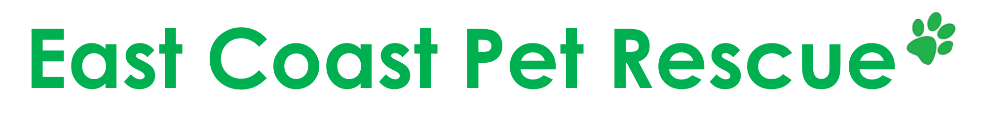 Volunteer Application FormWhat would you like to volunteer to do? (put an x in the box(s) you would like to do)Thank you for your interest, we will be in contact will you as soon as we can.Name:Contact NumberContact NumberAddress:Post code:Post code:Email:DOB:Driving status:Driving status:Please list current workdays/hours if applicable:Transporting animalsHome Checks Fundraising Car boots  Stalls  Animal care (cleaning out, feeding etc)  AdministrationOther  Please list any experience you have that may be relevant:Date form completed: